Overview of the Research Paper AssignmentYour assignment is to write a 1250-1800 words paper on one of the following topics. You are expected to cite at least five reputable, scholarly sources (outside of the course text) in supporting your thesis on your chosen topic.Please follow these Guidelines:Use MLA format for your documentation and paper formatting. (You may use APA, if that is what you are more familiar with in your discipline. Note which format you are using at top of paper.)Cite, quote and paraphrase ethically and correctly. No more than 5% of your paper may be made up of quoted material.Include examples of art works to support your analysis. If you would like to include images in your paper, they must be properly captioned and cited.Use the art elements and design principles vocabulary in your writing.Submit your paper as an attachment in MS Word format.Choose a topic for your paper Choose a topic for your paper - Alternative Formats - Word Document (4.76 MB)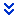 Resources for specific research paper topicsMaftei Maftei - Alternative Formats - PDF Document (251.8 KB)Rooseboom Rooseboom - Alternative Formats - PDF Document (4.9 MB)